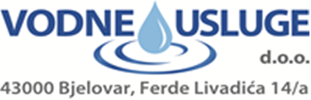 POZIV ZA DOSTAVU PONUDA  ZA PREDMET NABAVE:Nabava drobljenog kamenaEvidencijski broj nabave: BN-39-2022/VU Bjelovaru, travanj 2022.Sadržaj: 1. Opći podaci  2. Podaci o predmetu nabave 3. Dokumentacija koju su ponuditelji obvezni dostaviti uz ponudu 4. Podaci o ponudi 5. Jamstvo 6. Ostale odredbe          Obrazac 1. Ponudbeni list           Obrazac 2. Izjava o dostavi jamstva za uredno ispunjenje ugovora          Obrazac 3. Troškovnik   Naručitelj  Vodne usluge d.o.o. Bjelovar, Ferde Livadića 14a, 43000 Bjelovar, objavljuje Poziv za dostavu ponuda za predmet nabave: Nabava drobljenog kamena. Sukladno članku 12. ZJN 2016 za nabavu roba, radova i usluga procijenjene vrijednosti do 200.000,00 kuna bez PDV-a, odnosno 500.000,00 kuna bez PDV-a (tzv. Jednostavna nabava) Naručitelj nije obvezan provoditi postupke javne nabave propisane Zakonom o javnoj nabavi, već je obvezan provoditi postupak nabave sukladno Pravilniku o provođenju postupka jednostavne nabave.U skladu sa Pravilnikom o provođenju postupka jednostavne nabave naručitelji Vodne usluge d.o.o. Bjelovar, Ferde Livadića 14a, OIB 43307218011 pokreće postupak jednostavne nabave robe BN-39-2022/V Nabava drobljenog kamena, te vam upućujemo poziv za dostavu ponude prema dolje navedenim uvjetima.1. OPĆI PODACI O NARUČITELJU 1.1. Naručitelj Naziv naručitelja: Vodne usluge d.o.o. Sjedište naručitelja:  Ferde Livadića 14a, 43000 Bjelovar OIB naručitelja: 43307218011Broj telefona: 043/622-131, Broj telefaksa: 043/2622-157,Internetska adresa: www.vodneusluge-bj.hr  Adresa elektroničke pošte: nabava2@vodneusluge-bj.hr 1.2. Osoba ili služba zadužena za kontakt:Sve informacije vezano na predmet nabave Ponuditelji mogu dobiti na adresi Naručitelja: Mateja Sokolović, mag. oec.               tel: 043/622-131, e-mail: nabava2@vodneusluge-bj.hr Sva pojašnjenja u vezi nadmetanja, dokumentacije za nadmetanje kao i dostavu ponuda, Ponuditelj može tražiti od Naručitelja isključivo u pisanom obliku, poštanskom pošiljkom, telefaksom ili elektroničkom poštom (e-mail). 1.3. Evidencijski broj nabaveBN-39-2022/V     1.4. Popis gospodarskih subjekata s kojima je naručitelj u sukobu interesa temeljem članka 76. do članka 80. Zakona o javnoj nabavi (Narodne novine 120/2016)            Temeljem članka 76. do članka 80. Zakona o javnoj nabavi (NN 120/2016), naručitelj Vodne usluge d.o.o.  ne smije sklapati ugovore o javnoj nabavi sa slijedećim gospodarskim subjektom (u svojstvu ponuditelja, člana zajednice ponuditelja, ili podizvoditelja  odabranom ponuditelju):  Prokonzalting d.o.o., BjelovarGradnja Dubrava d.o.o., ČazmaSmartie d.o.o., BjelovarNubes d.o.o., BjelovarKomunalac d.o.o., BjelovarUred ovlaštenog inženjera Kiš Domagoj, Bjelovar1.5. Vrsta postupka nabaveJednostavna nabava koja je izuzeta od primjene odredaba Zakona o javnoj nabavi.  1.6. Procijenjena vrijednost nabave Procijenjena vrijednost nabave je 110.000,00 kn bez PDV-a.1.7. Navod provodi li se elektronička dražbaNe provodi se.   2.  PODACI O PREDMETU NABAVE 2.1. Predmet nabave: Nabava drobljenog kamena prema priloženim specifikacijama.2.2. Količina predmeta nabaveKoličina predmeta nabave je specificirana  u Troškovniku  koji je sastavni dio ovog poziva na dostavu ponude.Ponuditelj je dužan ponuditi i isporučiti predmetnu robu na način da ista odgovara svim uvjetima koji su navedeni u  Pozivu za dostavu ponuda. Prilikom ispunjavanja Troškovnika  ponuditelj ukupnu cijenu stavke izračunava kao umnožak količine stavke i cijene stavke. 2.3. Mjesto isporuke robeMjesto isporuke je Bjelovar.2.4. Rok isporukeSukcesivno tijekom trajanja ugovora po primitku narudžbenice u pisanom obliku sa navedenom vrstom i količinom materijala najkasnije u roku od 48 sati od primitka narudžbenice. Za kašnjenje u isporukama naručitelj će obračunati ugovornu kaznu u visini 0,5 ‰ dnevno na vrijednost ponude, ali ne više od 10% ugovorene cijene.Isporuka robe potvrđuje se potpisom transportnog dokumenta, a u slučaju skrivene mane isporučene robe naručitelj ima pravo reklamacije u roku od šest mjeseci.2.3. Način izvršenja Putem ugovora.3. DOKUMENTACIJA KOJU SU PONUDITELJI OBVEZNI DOSTAVITI UZ PONUDU                3.1. Ponuditelj u ovom postupku javne nabave mora dokazati svoj upis u sudski, obrtni, strukovni ili drugi odgovarajući registar u državi njegova poslovnog nastana. Kao dokaz Naručitelj će prihvatiti izvadak iz sudskog, obrtnog, strukovnog ili drugog odgovarajućeg registra koji se vodi u državi članici njegova poslovnog nastana.Navedeni dokaz ne smije biti stariji više od šest mjeseci od dana početka postupka javne nabave.3.2.  Ponuditelj je obvezan dostaviti Potvrdu porezne uprave o stanju duga, kojom mora dokazati da je ispunio obvezu plaćanja dospjelih poreznih obveza i obveza za mirovinsko i zdravstveno osiguranje.Potvrda ne smije biti starija od dana početka postupka javne nabave.3.3.  Potvrde koje izdaju nadležni instituti ili tijela za kontrolu kvalitete, a kojima se potvrđuje da na odgovarajući način točno označena roba odgovara određenim specifikacijama ili normama – dostaviti potvrde o sukladnosti ili izjave o sukladnosti prema specifikacijama iz troškovnika.3.4. Izjavu o sukladnosti za: 3.4.1. Drobljeni nefrakcionirani kameni agregat tampon 0-30 mm  prema HRN U.E4.014 i O.T.U.20013.4.2. Drobljeni nefrakcionirani kameni agregat tampon 0-60 mm prema HRN U.E4.014 i O.T.U.20014. PODACI O PONUDI 4.1. Sadržaj i način izrade ponude Ponuda mora sadržavati sljedeće dijelove i priloge:      a)  Ponudbeni list (ispunjen, potpisan i ovjeren pečatom ponuditelja Obrazac-1) b)  Troškovnik (ispunjen, potpisan i ovjeren pečatom ponuditelja)  c)  Dokazi d) Izjava o dostavi jamstvaPonuditelj se pri izradi ponude mora pridržavati zahtjeva i uvjeta iz ovog Poziva za dostavu ponuda. Ponuda se, zajedno sa pripadajućom dokumentacijom, izrađuje na hrvatskom jeziku i latiničnom pismu, a cijena ponude izražava se u kunama. Ponuda treba biti predana sa svim dokumentima navedenim u Pozivu za dostavu ponuda.4.2. Način dostave ponuda i/ili izmjena/dopuna ponudaPonuda se dostavlja u papirnom ili elektroničkom obliku.Ponuditelj svoju elektroničku ponudu može dostaviti na e-mail: nabava2@vodneusluge-bj.hr. 
Papirnata ponuda se dostavlja u zatvorenoj omotnici s nazivom i adresom naručitelja, nazivom i adresom ponuditelja, evidencijskim brojem nabave, nazivom predmeta nabave, naznakom "ne otvaraj". Ponuda u zatvorenoj omotnici se dostavlja:  a) na adresu naručitelja: Vodne usluge d.o.o. Bjelovar Ferde Livadića 14a, 43 000 Bjelovar b) na omotnici ponude treba biti naznačeno:                                  Ponuda za predmet nabave: " Nabava drobljenog kamena " " BN-39-2022/V "                                                                                                             "NE OTVARAJ" c) na omotnici treba biti naziv i adresa ponuditelja    Ukoliko omotnica nije zapečaćena i označena u skladu s ovom odrednicom, Naručitelj neće snositi odgovornost   u slučaju  da se ponuda i/ili izmjena/dopuna zagubi, krivo ili prerano otvori te ne evidentira na otvaranju ponuda. Omotnice se moraju dostaviti na navedeni naslov Vodne usluge d.o.o. 43000 Bjelovar, Ferde Livadića 14a, do 05.05.2022. godine do 12:00 sati. Nakon proteka roka za dostavu ponuda, ponuda se ne smije mijenjati. Do isteka roka za dostavu ponude ponuditelj može dodatnom, pravovaljano potpisanom izjavom izmijeniti svoju ponudu,  nadopuniti je ili od nje odustati.  Izmjena i/ili dopuna ponude dostavlja se na isti način kao i osnovna  ponuda s obveznom naznakom da se radi o  izmjeni  i/ili dopuni ponude. Omotnice dostavljene ili zaprimljene nakon isteka roka biti će vraćene ponuditelju neotvorene, a djelomične odnosno  nepotpune (nekompletne) ponude koje nemaju sve elemente tražene u Pozivu  za dostavu ponuda bit će isključene.  4.3. Dopustivost  alternativnih  ponuda          Nisu dopuštene alternativne ponude.4.4. Cijena ponude   Ponuditelj dostavlja ponudu s cijenom, u kunama.Cijena ponude piše se brojkama. Cijena ponude izražava se za cjelokupni predmet nabave. U cijenu ponude su uračunati svi troškovi (roba; troškovi prijevoza; i drugi materijalni troškovi) i popusti, bez poreza na dodanu vrijednost, koji se iskazuje  zasebno iza cijene ponude.         4.5. Kriterij za odabir ponude         Kriterij na kojem naručitelj temelji odabir ponude je najniža cijena.            4.6. Jezik ponude         Ponuda mora biti izrađena na hrvatskom jeziku i latiničnom pismu.   4.7. Rok valjanosti ponude         Rok valjanosti ponude je 60 (šezdeset) dana od krajnjeg roka za dostavu ponuda.5.  JAMSTVA           5.1. Jamstvo za uredno ispunjenje ugovora za slučaj povrede ugovornih obveza Ponuditelj je obvezan uz ponudu priložiti pisanu Izjavu da će u roku od 8 (osam) dana od dana dostavljene Odluke o odabiru Naručitelju dostaviti bjanko zadužnicu (potvrđenu od javnog bilježnika) kao jamstvo za uredno ispunjenje ugovora  u visini od 10% (desetposto) ukupne vrijednosti. Izjavu je potrebno ovjeriti potpisom osobe ovlaštene za zastupanje ponuditelja i pečatom.Umjesto bjanko zadužnice gospodarski subjekt može dati novčani polog (pod svrhom plaćanja potrebno je navesti da se radi o jamstvu za uredno ispunjenje ugovora o javnoj nabavi i navesti evidencijski broj nabave) na transakcijski račun br. HR6624020061100683933 u iznosu od 10% vrijednosti ugovora bez poreza na dodanu vrijednost.6. OSTALE ODREDBE 6.1. Datum, vrijeme i mjesto dostave ponuda i otvaranja ponuda a) dostava ponuda Ponude se dostavljaju na mail adresu nabava2@vodneusluge-bj.hr sa naznakom Nabava drobljenog kamena BN-39-2022/V ili na navedeni naslov: Vodne usluge d.o.o., Ferde Livadića 14a, 43000 Bjelovar, do 05.05.2022. godine do 12:00 sati. b) otvaranje ponuda Otvaranje ponuda nije javno.           6.2. Rok donošenja odluke o odabiru  Rok za donošenje odluke o odabiru iznosi 30 dana od dana isteka roka za dostavu ponude.          6.3. Rok, način i uvjeti plaćanja Predujam isključen.Naručitelji će isporučitelju plaćati prema fakturi u roku od 30 dana od primitka robe.Plaćanje se obavlja na žiro račun ponuditelja.Od 01.07.2019. obvezni smo zaprimati e-račune s naznakom broja naše narudžbe i/ili broja ugovora.6.4. Troškovi ponudePonuditelj će snositi sve troškove u vezi njegovog sudjelovanja u nadmetanju, a Naručitelj ni u kojem slučaju nije odgovoran ili dužan snositi troškove bez obzira na vođenje ili ishod nadmetanja.Obrazac 1 PONUDBENI LIST(Gospodarski subjekt popunjava sve točke ponudbenog lista, obvezno navodi datum i potpisuje svaku stranicu ponudbenog lista)PONUDBENI LIST1. NARUČITELJI:  Vodne usluge d.o.o. Bjelovar, Ferde Livadića 14 a OIB 433072180112. PREDMET NABAVE: Nabava drobljenog kamena3. PONUDITELJ/ZAJEDNICA PONUDITELJA navode tražene  podatke(ako se radi o zajednici ponuditelja, sve podatke treba dostaviti za svakog člana zajednice ponuditelja uz naznaku u točki 6. člana zajednice ponuditelja koji je ovlašten za komunikaciju s Naručiteljem. Predviđena su 3 mjesta za upis članova zajednice ponuditelja, u slučaju da se zajednica sastoji od više članova, dodati potreban broj redova u tablice)1. Naziv (tvrtka ili skraćena tvrtka)2. Sjedište i adresa3. OIB							MB4. Broj računa 				Banka5. Navod da li je ponuditelj u sustavu PDV-a6. Adresa za dostavu pošte7. Adresa e-pošte 8. Kontakt osoba ponuditelja9. Broj telefona 					Broj faksa10. Ovlaštena osoba za zastupanje, potpisnik ugovora11. U slučaju zajednice ponuditelja - naznaka člana zajednice ponuditelja koji je ovlašten za  komunikaciju  s Naručiteljem______________________________________________Datum __________________     Potpis_______________________________________CIJENA  PONUDEBroj i datum ponude                     ______________________ Cijena ponude bez PDV-a            ______________________knPDV 25%                                          ______________________knCijena ponude sa PDV-om            _____________________ kn (Ako ponuditelj nije u sustavu poreza na dodanu vrijednost, mjesto predviđeno za upis iznosa PDV-a ostavlja se prazno, a na mjesto predviđeno za upis cijene ponude s porezom na dodanu vrijednost upisuje se isti iznos kao što je upisan na mjestu predviđenom  za upis cijene bez poreza na dodanu vrijednost).Datum __________________     Potpis_______________________________________Obrazac 2PONUDITELJ:									 _________________________________________ _________________________________________(ime tvrtke, sjedište, adresa, MB)IZJAVA O DOSTAVI JAMSTVA ZA UREDNO ISPUNJENJE UGOVORAU jednostavnom postupku javne nabave koje provodi Vodne usluge d.o.o. 43000 Bjelovar, Ferde Livadića 14a OIB: 43307218011Nabava drobljenog kamena BN-39-2022/VIzjavljujemo da ćemo, ukoliko budemo odabrani kao najpovoljniji ponuditelj u jednostavnom postupku nabave nakon sklapanja  ugovora o javnoj nabavi naručitelju dostaviti bjanko zadužnicu (potvrđenu od javnog bilježnika) kao jamstvo za uredno ispunjenje ugovora u visini od 10% (desetposto) ukupne vrijednosti. Izjavu je potrebno ovjeriti potpisom osobe ovlaštene za zastupanje ponuditelja i pečatom.U ___________, ____________ 20___. godineZA PONUDITELJA:(IME I PREZIME, te potpis ovlaštene osobe za zastupanje gospodarskog subjekta)		                     			            __________________________________1)2)3)1)2)3)1)1)2)2)3)3)1)1)2)2)3)3)1)2)1)2)3)1)2)3)1)2)3)1)1)2)2)3)3)1)2)3)